                                                                                                                                    ΑΝΑΡΤΗΤΕΑ ΣΤΟ ΔΙΑΔΙΚΤΥΟΤο Υπουργείο Παιδείας και Θρησκευμάτων, Πολιτισμού και Αθλητισμού, στο πλαίσιο της προετοιμασίας για τη λειτουργία των σχολείων Δευτεροβάθμιας Εκπαίδευσης και την κάλυψη των κενών οργανικών θέσεων, που έχουν οριστεί για το σχολικό έτος 2012-2013, προγραμματίζει να προβεί σε διορισμό μόνιμου εκπαιδευτικού προσωπικού από υποψηφίους οι οποίοι είναι εγγεγραμμένοι στους πίνακες ειδικών κατηγοριών σύμφωνα με τις διατάξεις του άρθρου 9 παρ.10 του Ν.3848/2010 (ΦΕΚ 71 Α΄): α) γονέων περισσότερων των τριών τέκνων που είναι ανήλικα ή υπηρετούν τη στρατιωτική τους θητεία ή σπουδάζουν, β) εκπαιδευτικών με ποσοστό μόνιμης αναπηρίας 67% και άνω, που συμπληρώνουν τουλάχιστον δώδεκα (12) μήνες πραγματικής προϋπηρεσίας προσωρινού αναπληρωτή ή ωρομίσθιου εκπαιδευτικού, γ) εκπαιδευτικών γονέων τέκνων με ποσοστό μόνιμης αναπηρίας 67% και άνω, που συμπληρώνουν τουλάχιστον δώδεκα (12) μήνες πραγματικής προϋπηρεσίας προσωρινού αναπληρωτή ή ωρομίσθιου εκπαιδευτικού, και δ) ιδιωτικών εκπαιδευτικών που εμπίπτουν στην παράγραφο 1 του άρθρου 5 του ν. 3194/2003. Προθεσμία υποβολής αιτήσεων ορίζεται:   από  27-08-2012 μέχρι και 29 -08-2012.Η προθεσμία είναι αποκλειστική και ουδεμία παράταση θα δοθεί.ΠεριεχόμεναΜΕΡΟΣ  Α΄: ΝΟΜΙΚΟ ΠΛΑΙΣΙΟ	4ΚΕΦΑΛΑΙΟ Α΄: ΔΙΟΡΙΣΜΟΙ ΜΟΝΙΜΩΝ ΕΚΠΑΙΔΕΥΤΙΚΩΝ	4Γενικές διατάξεις	4ΚΕΦΑΛΑΙΟ Β΄: ΚΩΛΥΜΑΤΑ ΔΙΟΡΙΣΜΟΥ	5ΜΕΡΟΣ  Β΄: ΥΠΟΒΟΛΗ ΑΙΤΗΣΕΩΝ	6ΚΕΦΑΛΑΙΟ Α΄: ΔΙΚΑΙΟΥΧΟΙ ΥΠΟΒΟΛΗΣ ΑΙΤΗΣΗΣ ΔΗΛΩΣΗΣ – ΑΠΑΙΤΟΥΜΕΝΑ ΔΙΚΑΙΟΛΟΓΗΤΙΚΑ	6ΚΕΦΑΛΑΙΟ Β΄: ΚΩΛΥΜΑ ΥΠΟΒΟΛΗΣ ΑΙΤΗΣΗΣ-ΔΗΛΩΣΗΣ	8ΚΕΦΑΛΑΙΟ Γ΄: ΣΥΜΠΛΗΡΩΣΗ ΑΙΤΗΣΗΣ-ΔΗΛΩΣΗΣ	8ΜΕΡΟΣ  Γ΄: ΓΕΝΙΚΕΣ ΟΔΗΓΙΕΣ	9ΠΑΡΑΡΤΗΜΑ Ι. ΥΠΟΔΕΙΓΜΑ ΑΙΤΗΣΗΣ/ΔΗΛΩΣΗΣ ΠΡΟΤΙΜΗΣΕΩΝ ΥΠΟΨΗΦΙΩΝ ΕΚΠΑΙΔΕΥΤΙΚΩΝ ΕΙΔΙΚΩΝ ΚΑΤΗΓΟΡΙΩΝ ΤΗΣ ΔΕΥΤΕΡΟΒΑΘΜΙΑΣ ΕΚΠΑΙΔΕΥΣΗΣ ΓΙΑ ΜΟΝΙΜΟ ΔΙΟΡΙΣΜΟ ΣΧΟΛ. ΕΤΟΥΣ 2012-2013	10ΠΑΡΑΡΤΗΜΑ ΙΙ. ΠΕΡΙΟΧΕΣ ΔΙΟΡΙΣΜΟΥ Δ/ΘΜΙΑΣ ΕΚΠΑΙΔΕΥΣΗΣ ΣΧΟΛ. ΕΤΟΥΣ 2012-2013	12 ΜΕΡΟΣ  Α΄: ΝΟΜΙΚΟ ΠΛΑΙΣΙΟΚΕΦΑΛΑΙΟ Α΄: ΔΙΟΡΙΣΜΟΙ ΜΟΝΙΜΩΝ ΕΚΠΑΙΔΕΥΤΙΚΩΝ   Γενικές διατάξεις1.   Από τις διατάξεις του άρθρου 9 παρ. 10 του ν. 3848 /2010 (ΦΕΚ 71 Α΄/19.5.2010) ορίζεται ότι μέχρι τη διενέργεια του πρώτου διαγωνισμού του Α.Σ.Ε.Π. κατά τις διατάξεις του ίδιου νόμου, με απόφαση των Υπουργών Οικονομικών και Παιδείας, Δια Βίου Μάθησης και Θρησκευμάτων καθορίζεται, με βάση τις υφιστάμενες εκπαιδευτικές ανάγκες, ο αριθμός των διοριζόμενων εκπαιδευτικών ανά σχολικό έτος και κατά κλάδο και ειδικότητα από καθεμία από τις ακόλουθες κατηγορίες: α) γονείς περισσότερων των τριών τέκνων που είναι ανήλικα ή υπηρετούν τη στρατιωτική τους θητεία ή σπουδάζουν, που έχουν τα τυπικά προσόντα διορισμού, β) εκπαιδευτικοί με ποσοστό μόνιμης αναπηρίας 67% και άνω, εφόσον  συμπληρώνουν τουλάχιστον δώδεκα (12) μήνες πραγματικής προϋπηρεσίας προσωρινού αναπληρωτή ή ωρομίσθιου εκπαιδευτικού σε δημόσια σχολεία πρωτοβάθμιας και δευτεροβάθμιας εκπαίδευσης αρμοδιότητας του Υπουργείου Παιδείας, Δια Βίου Μάθησης και Θρησκευμάτων, γ) εκπαιδευτικοί γονείς τέκνων με ποσοστό μόνιμης αναπηρίας 67% και άνω, εφόσον συμπληρώνουν τουλάχιστον δώδεκα (12) μήνες πραγματικής προϋπηρεσίας προσωρινού αναπληρωτή ή ωρομίσθιου εκπαιδευτικού σε δημόσια σχολεία πρωτοβάθμιας και δευτεροβάθμιας εκπαίδευσης αρμοδιότητας του Υπουργείου Παιδείας, Δια Βίου Μάθησης και Θρησκευμάτων και δ. ιδιωτικοί εκπαιδευτικοί που εμπίπτουν στις διατάξεις της  περ. α’ της παρ. 2 του άρθρου 13 του ν. 2986/2002 (ΦΕΚ 24 Α) , όπως αντικαταστάθηκε από την παράγραφο 1 του άρθρου 5 του ν. 3194/2003 (ΦΕΚ 267 Α).  Οι εκπαιδευτικοί των κατηγοριών αυτών, εφόσον έχουν αποκτήσει την αντίστοιχη ιδιότητα μέχρι 30 Ιουνίου κάθε έτους, διορίζονται κατά σειρά που εξαρτάται από τα ακαδημαϊκά κριτήρια, την προϋπηρεσία τους ως εκπαιδευτικών και τα κοινωνικά κριτήρια, σύμφωνα με τις περιπτώσεις β΄, γ΄ και δ΄ του άρθρου 3 (του εν λόγω νόμου) που εφαρμόζονται αναλόγως. 2. Στις διατάξεις της παρ.12 του άρθρου 9 του Ν.3848/2010, όπως τροποποιήθηκε με την παρ.2α του άρθρου 33 του Ν.4038/2012 (ΦΕΚ 14/2-2-2012 τ.Α΄), ορίζεται ότι, μέχρι τη διενέργεια του πρώτου διαγωνισμού του ΑΣΕΠ, ο νεοδιοριζόμενος εκπαιδευτικός της Α/θμιας ή της Β/θμιας Εκπ/σης τίθεται στη διάθεση της οικείας διεύθυνσης εκπαίδευσης και τοποθετείται προσωρινά με απόφαση του διευθυντή εκπαίδευσης, ύστερα από πρόταση του οικείου περιφερειακού υπηρεσιακού συμβουλίου σε κενή θέση σχολικής μονάδας της περιοχής και οριστικά στο τέλος της πρώτης διετίας κατά τη διαδικασία των μεταθέσεων εντός της ίδιας περιοχής, όπως ορίζεται στις οικείες διατάξεις. Ο χρόνος πραγματικής υπηρεσίας σε σχολική μονάδα της περιοχής της πρώτης τοποθέτησης μετά το διορισμό δεν μπορεί να είναι μικρότερος των δύο ετών. Ο τρίτος και ο τέταρτος χρόνος της υπηρεσίας μοριοδοτούνται με το διπλάσιο του αριθμού μονάδων μετάθεσης της σχολικής μονάδας όπου υπηρετεί ο νεοδιοριζόμενος.	3. Στις διατάξεις του άρθρου 1 παρ.3 εδ. α΄ του Π.Δ. 144/1997 (ΦΕΚ 127/20-6-1997 τ.Α΄) ορίζεται ότι οι υποψήφιοι για διορισμό στη Β/θμια Εκπ/ση έχουν δικαίωμα να δηλώσουν μέχρι 30 περιοχές διορισμού κατά σειρά προτίμησης, διατηρώντας παράλληλα και το δικαίωμά    τους να δηλώσουν και όλες τις λοιπές περιοχές, με σχετική σημείωση στο ειδικό πεδίο της αίτησης.	4. Σύμφωνα με το αριθμ. 1486/Φ.67/15-5-2009 έγγραφο του Γραφείου  Νομικού Συμβούλου του ΥΠΔΒΜΘ οι διατάξεις του ν. 1256/1982 και του ν. 1400/1983 περί πολυθεσίας δεν εφαρμόζονται στους πολύτεκνους εκπαιδευτικούς, οι οποίοι διορίζονται με τις ευεργετικές διατάξεις περί πολυτέκνων. 5. Με την υπ. αριθμ. 406/2005 Γνωμοδότηση του Τμήματος Β2 Διακοπών του Νομικού Συμβουλίου του Κράτους, που έγινε δεκτή από την Υπουργό Εθνικής Παιδείας και Θρησκευμάτων, κρίθηκε κατά πλειοψηφία ότι :« ….δεν  επιτρέπεται ο διορισμός των πολυτέκνων εφημερίων της Εκκλησίας της Ελλάδος σε θέσεις μόνιμων  εκπαιδευτικών  της δημόσιας πρωτοβάθμιας και δευτεροβάθμιας εκπαιδεύσεως … », διότι η Εκκλησία της Ελλάδος αποτελεί Νομικό Πρόσωπο Δημοσίου Δικαίου και οι υπηρετούντες σ’ αυτήν εφημέριοι κατέχουν οργανικές θέσεις, γεγονός που συνάδει ρητά με  τη  δημοσιοϋπαλληλική ιδιότητα. 6. Στις διατάξεις των άρθρων 31 παρ. 3, 32 και 33 του ν.3528/2007 (ΦΕΚ 26/09.02.2007 τ.Α΄) ορίζεται ότι απαγορεύεται ο υπάλληλος να ασκεί κατ’ επάγγελμα εμπορία, να μετέχει σε εταιρείες, να ασκεί έργα ασυμβίβαστα με το βουλευτικό αξίωμα (σχετικά τα άρθρα 56 και 57 του Συντάγματος) και ο ίδιος ή η σύζυγός του ή τα ανήλικα τέκνα του να είναι μέτοχοι ανωνύμων εταιρειών που υπάγονται στον ειδικό έλεγχο της υπηρεσίας του.7α. Με την αριθμ. ΔΙΠΠ/Φ.ΕΓΚΡ.10/51/οικ.18881/14-08-2012 Εγκριτική απόφαση της Επιτροπής του άρθρου 2, παρ. 1 της αριθμ. 33/2006 Πράξης Υπουργικού Συμβουλίου με θέμα «Έγκριση για την κίνηση διαδικασιών πλήρωσης θέσεων μονίμων εκπαιδευτικών στην Πρωτοβάθμια και τη Δευτεροβάθμια Εκπαίδευση για το σχολικό έτος 2012-2013 (Υπουργείο Παιδείας, Θρησκευμάτων, Πολιτισμού και Αθλητισμού)» χορηγήθηκαν 225 πιστώσεις για διορισμό εκπ/κών Α/θμιας και Β/θμιας Εκπ/σης .β.  Με την αριθμ. 94882/Δ2/20-08-2012 (ΑΔΑ: Β4ΓΦ9-23Δ) Υπουργική Απόφαση με θέμα «Κατανομή των θέσεων για διορισμό το σχολ. έτος 2012-2013 των εκπαιδευτικών Α/θμιας Εκπ/σης και Β/θμιας Εκπ/σης κατά κλάδο και ειδικότητα», η οποία εκδόθηκε σε εφαρμογή του άρθρου 1, παρ. 6 του Π.Δ. 144/1997, κατανεμήθηκαν κατά κλάδο και κατηγορία διορισμού οι ανωτέρω πιστώσεις.  Η αριθμ. 94880/Δ2/20-8-2012 κ. υ. α. με θέμα «Καθορισμός αριθμού εκπαιδευτικών για διορισμό στη Δευτεροβάθμια Εκπαίδευση κατά κλάδο και ειδικότητα βάσει των διατάξεων του άρθρου 9 παρ.10 περ. α, β, γ και δ  του Ν.3848/2010 (εκπαιδευτικοί γονείς τεσσάρων τέκνων και άνω,  εκπαιδευτικοί με 67% αναπηρία και 12 μήνες δημόσια προϋπηρεσία, γονείς τέκνων με 67% αναπηρία και 12 μήνες δημόσια προϋπηρεσία και απολυμένοι ιδιωτικοί εκπαιδευτικοί) σχολικού έτους 2012-2013» βρίσκεται στο στάδιο της δημοσίευσης στο ΦΕΚ .ΚΕΦΑΛΑΙΟ Β΄: ΚΩΛΥΜΑΤΑ ΔΙΟΡΙΣΜΟΥ1. Στις διατάξεις του άρθρου 15 περ. α’ παρ. 9 και περ. β’ παρ. 7 του ν. 1566/1985 (ΦΕΚ 167/30-9-1985 τ.Α΄) ορίζεται ότι η κατοχή θέσης εκπαιδευτικού σε δημόσια εκπαίδευση άλλης χώρας (ακόμα κι αν είναι δόκιμος και δεν έχει ακόμα μονιμοποιηθεί) αποτελεί κώλυμα διορισμού σε θέση εκπαιδευτικού προσωπικού της Α/θμιας και Β/θμιας Εκπ/σης (σχετικό και το αριθμ. 2982/10-8-2006 Γνωμοδοτικό έγγραφο του Γραφείου Νομικού Συμβούλου, που έχει γίνει δεκτό από τον Υπουργό Παιδείας).2. Στις διατάξεις του άρθρου 13 παρ.45 περ. β΄ του ν.3149/2003 (ΦΕΚ 141/10-6-2003 τ.Α΄) σε συνδυασμό με την αριθμ. 329/2005 Γνωμοδότηση του Ν.Σ.Κ. ορίζεται ότι όσοι δεν αποδέχονται το διορισμό τους ή παραιτούνται εντός του έτους από την ημερομηνία δημοσίευσης στην Εφημερίδα της Κυβερνήσεως της απόφασης διορισμού τους, δεν μπορούν να ενταχθούν εφεξής σε πίνακες αναπληρωτών.ΕΠΙΣΗΜΑΝΣΗ: Η κύρωση της μη ένταξης σε πίνακα αναπληρωτών ισχύει αποκλειστικά για τους εκπαιδευτικούς οι οποίοι δεν είχαν αποδεχτεί μόνιμο διορισμό ή παραιτήθηκαν (εντός του έτους) μετά την 10η Ιουνίου 2003, οπότε άρχισε η ισχύς του Ν.3149/2003 (σχετική επί του θέματος η αριθμ. 310/2008 Γνωμοδότηση του Ν.Σ.Κ.).3. Από τις διατάξεις της παρ.6 του άρθρου 6 του Ν.3255/2004 ορίζεται ότι εκπαιδευτικοί που κατέχουν περισσότερα του ενός πτυχία, οι οποίοι έχουν διορισθεί σε θέση μόνιμου εκπαιδευτικού, δεν εγγράφονται σε πίνακα αναπληρωτών .4. Στις διατάξεις του άρθρου 9 του ν.3528/2007(ΦΕΚ 26/9-2-2007 τ.Α΄-Υπαλληλικός Κώδικας) ορίζεται δεν είναι δυνατός ο διορισμός υπαλλήλων, οι οποίοι απολύθηκαν από θέση δημόσιας υπηρεσίας ή Ο.Τ.Α. ή άλλου νομικού προσώπου του δημόσιου τομέα, λόγω επιβολής της πειθαρχικής ποινής της οριστικής παύσης ή λόγω καταγγελίας της σύμβασης εργασίας για σπουδαίο λόγο, οφειλόμενο σε υπαιτιότητα του εργαζομένου, αν δεν παρέλθει πενταετία από την απόλυση.		6. α. Στις διατάξεις του άρθρου 5 του ίδιου ως άνω νόμου ορίζεται ότι δεν διορίζονται υπάλληλοι: i) όσοι δεν έχουν εκπληρώσει τις στρατιωτικές τους υποχρεώσεις ή δεν έχουν απαλλαγεί νόμιμα από αυτές, ii) όσοι έχουν αναγνωρισθεί ως αντιρρησίες συνείδησης και δεν έχουν εκπληρώσει, σύμφωνα με τις ειδικές διατάξεις της στρατολογικής νομοθεσίας, άοπλη θητεία ή εναλλακτική πολιτική κοινωνική υπηρεσία.		    β. Στις διατάξεις του άρθρου 10 ορίζεται ότι οι υποψήφιοι προς διορισμό πρέπει να έχουν τα προσόντα διορισμού τόσο κατά το χρόνο λήξης της προθεσμίας υποβολής των αιτήσεων όσο και κατά το χρόνο του διορισμού.ΕΠΙΣΗΜΑΝΣΗ: Από το συνδυασμό των ανωτέρω διατάξεων προκύπτει ότι οι υποψήφιοι άρρενες εκπαιδευτικοί, προκειμένου να υποβάλουν αίτηση διορισμού πρέπει να έχουν εκπληρώσει τις στρατιωτικές τους υποχρεώσεις κατά το χρόνο λήξης της προθεσμίας υποβολής των αιτήσεων.ΜΕΡΟΣ  Β΄: ΥΠΟΒΟΛΗ ΑΙΤΗΣΕΩΝΚΕΦΑΛΑΙΟ Α΄: ΔΙΚΑΙΟΥΧΟΙ ΥΠΟΒΟΛΗΣ ΑΙΤΗΣΗΣ ΔΗΛΩΣΗΣ – ΑΠΑΙΤΟΥΜΕΝΑ ΔΙΚΑΙΟΛΟΓΗΤΙΚΑΗ αίτηση-δήλωση, η οποία αποτελεί ταυτόχρονα και Υπεύθυνη Δήλωση του άρθρου 8 του Ν.1599/1986, θα υποβληθεί σε μία μόνο Διεύθυνση αυτοπροσώπως ή με νόμιμα εξουσιοδοτημένο πρόσωπο. Επισημαίνεται ότι για την υποβολή της αίτησης απαιτείται αποκλειστικά και μόνο η προσκόμιση του δελτίου ταυτότητας ή διαβατηρίου. ΠΡΟΣΟΧΗ: Οι υποψήφιοι έχουν ήδη προσκομίσει τα απαραίτητα δικαιολογητικά βάσει της αριθμ. 91856/Δ2/8-8-2012 (ΑΔΑ: Β4Γ69-3ΛΡ) εγκυκλίου και, ως εκ τούτου, δεν οφείλουν να τα προσκομίσουν εκ νέου με την παρούσα εγκύκλιο.Δικαίωμα υποβολής Αίτησης-Δήλωσης έχουν οι παρακάτω εκπαιδευτικοί:Κλάδου ΠΕ02 Φιλολόγων     α) γονείς περισσότερων των τριών τέκνων που είναι ανήλικα ή υπηρετούν τη στρατιωτική τους θητεία ή σπουδάζουν: όλοι οι εγγεγραμμένοι στον αντίστοιχο ειδικό πίνακα για την πλήρωση 9 (εννέα) θέσεων.     β) με ποσοστό μόνιμης αναπηρίας 67% και άνω, που συμπληρώνουν τουλάχιστον δώδεκα (12) μήνες πραγματικής προϋπηρεσίας προσωρινού αναπληρωτή ή ωρομίσθιου εκπαιδευτικού μέχρι 30 Ιουνίου 2010 σε δημόσια σχολεία Πρωτοβάθμιας και Δευτεροβάθμιας Εκπαίδευσης αρμοδιότητας του Υπ. Παιδείας: όλοι οι  εγγεγραμμένοι στον αντίστοιχο ειδικό πίνακα για την πλήρωση 4 (τεσσάρων) θέσεων.γ) γονείς τέκνων με ποσοστό μόνιμης αναπηρίας 67% και άνω, που συμπληρώνουν τουλάχιστον δώδεκα (12) μήνες πραγματικής προϋπηρεσίας προσωρινού αναπληρωτή ή ωρομίσθιου εκπαιδευτικού μέχρι 30 Ιουνίου 2010  σε δημόσια σχολεία Πρωτοβάθμιας και Δευτεροβάθμιας αρμοδιότητας του Υπ. Παιδείας: όλοι οι  εγγεγραμμένοι στον αντίστοιχο ειδικό πίνακα για την πλήρωση 1 (μιας)  θέσης.δ) ιδιωτικών εκπαιδευτικών που εμπίπτουν στην παράγραφο 1 του άρθρου 5 του ν. 3194/2003: όλοι οι  εγγεγραμμένοι στον αντίστοιχο ειδικό πίνακα για την πλήρωση 1 (μιας) θέσης.Κλάδου ΠΕ03 Μαθηματικώνα) γονείς περισσότερων των τριών τέκνων που είναι ανήλικα ή υπηρετούν τη στρατιωτική τους θητεία ή σπουδάζουν: όλοι οι εγγεγραμμένοι στον αντίστοιχο ειδικό πίνακα για την πλήρωση 14 (δεκατεσσάρων)  θέσεων.  β) με ποσοστό μόνιμης αναπηρίας 67% και άνω, που συμπληρώνουν τουλάχιστον δώδεκα (12) μήνες πραγματικής προϋπηρεσίας προσωρινού αναπληρωτή ή ωρομίσθιου εκπαιδευτικού μέχρι 30 Ιουνίου 2010 σε δημόσια σχολεία Πρωτοβάθμιας και Δευτεροβάθμιας Εκπαίδευσης αρμοδιότητας του Υπ. Παιδείας: όλοι οι  εγγεγραμμένοι στον αντίστοιχο ειδικό πίνακα για την πλήρωση 9 (εννέα) θέσεων.γ) γονείς τέκνων με ποσοστό μόνιμης αναπηρίας 67% και άνω, που συμπληρώνουν τουλάχιστον δώδεκα (12) μήνες πραγματικής προϋπηρεσίας προσωρινού αναπληρωτή ή ωρομίσθιου εκπαιδευτικού μέχρι 30 Ιουνίου 2010  σε δημόσια σχολεία Πρωτοβάθμιας και Δευτεροβάθμιας αρμοδιότητας του Υπ. Παιδείας: όλοι οι  εγγεγραμμένοι στον αντίστοιχο ειδικό πίνακα για την πλήρωση 2 (δύο) θέσεων.δ) ιδιωτικών εκπαιδευτικών που εμπίπτουν στην παράγραφο 1 του άρθρου 5 του ν. 3194/2003: όλοι οι  εγγεγραμμένοι στον αντίστοιχο ειδικό πίνακα για την πλήρωση 2 (δύο) θέσεων.Κλάδου ΠΕ04.01 Φυσικών   α) γονείς περισσότερων των τριών τέκνων που είναι ανήλικα ή υπηρετούν τη στρατιωτική τους θητεία ή σπουδάζουν: όλοι οι εγγεγραμμένοι στον αντίστοιχο ειδικό πίνακα για την πλήρωση 4 (τεσσάρων) θέσεων.  β) με ποσοστό μόνιμης αναπηρίας 67% και άνω, που συμπληρώνουν τουλάχιστον δώδεκα (12) μήνες πραγματικής προϋπηρεσίας προσωρινού αναπληρωτή ή ωρομίσθιου εκπαιδευτικού μέχρι 30 Ιουνίου 2010 σε δημόσια σχολεία Πρωτοβάθμιας και Δευτεροβάθμιας Εκπαίδευσης αρμοδιότητας του Υπ. Παιδείας: όλοι οι  εγγεγραμμένοι στον αντίστοιχο ειδικό πίνακα για την πλήρωση 2 (δύο) θέσεων.Κλάδου ΠΕ04.04 (Βιολόγων)α) γονείς περισσότερων των τριών τέκνων που είναι ανήλικα ή υπηρετούν τη στρατιωτική τους θητεία ή σπουδάζουν: όλοι οι εγγεγραμμένοι στον αντίστοιχο ειδικό πίνακα για την πλήρωση 3 (τριών)   θέσεων)..ΕΠΙΣΗΜΑΝΣΗ Ι: Με εξαίρεση τον πίνακα της κατηγορίας με ποσοστό μόνιμης αναπηρίας 67% και άνω, που συμπληρώνουν τουλάχιστον δώδεκα (12) μήνες πραγματικής προϋπηρεσίας προσωρινού αναπληρωτή ή ωρομίσθιου εκπαιδευτικού του κλ.  ΠΕ03 Μαθηματικών, στον οποίο παρουσιάζεται έλλειμμα, ο αριθμός όσων καλούνται να υποβάλουν αίτηση είναι μεγαλύτερος του αριθμού των διοριζομένων, προκειμένου να εξασφαλιστεί η κάλυψη των κενών οργανικών θέσεων.ΕΠΙΣΗΜΑΝΣΗ ΙΙ: Ο διορισμός των υποψήφιων εκπαιδευτικών των περιπτώσεων α΄, β΄, γ΄ και δ΄ της παρ.10 του άρθρου9 του Ν.3848/2010 θα πραγματοποιηθεί σε ξεχωριστή ροή από τις υπόλοιπες κατηγορίες (24μηνο-ΑΣΕΠ), στις ίδιες όμως περιοχές διορισμού (ανά κλάδο και ειδικότητα), στο πλαίσιο της ίσης μεταχείρισης όλων των υποψηφίων, ανεξάρτητα από την κατηγορία διορισμού στην οποία ανήκουν.  Για την κατανομή των συνολικών θέσεων προς κάλυψη ανά περιοχή, θα ληφθεί υπόψη το σύνολο των οργανικών θέσεων που αναμένεται να καλυφθεί από όλες τις κατηγορίες διορισμού.ΕΠΙΣΗΜΑΝΣΗ III: Υποψήφιοι, οι οποίοι περιλαμβάνονται σε πίνακες περισσότερων της μιας κατηγοριών (24/μηνου, ΑΣΕΠ), πέραν των πινάκων ειδικών κατηγοριών, κατά τα ανωτέρω, κατά την υποβολή αίτησης διορισμού τους, ανά κατηγορία, θα συμπληρώσουν στο έντυπο της αίτησης διορισμού και το αντίστοιχο πεδίο «ΕΙΜΑΙ ΥΠΟΨΗΦΙΟΣ ΓΙΑ ΔΙΟΡΙΣΜΟ ΣΤΟΝ ΠΙΝΑΚΑ 24ΜΗΝΟΥ», «ΕΙΜΑΙ ΥΠΟΨΗΦΙΟΣ ΓΙΑ ΔΙΟΡΙΣΜΟ ΑΠΟ ΣΤΟΝ ΠΙΝΑΚΑ ΤΟΥ ΑΣΕΠ» και το αντίστροφο. Οι εκπαιδευτικοί που θα είναι υποψήφιοι για διορισμό σε περισσότερους του ενός, κατά κλάδο/ειδικότητα, πίνακες, σε περίπτωση διορισμού τους από έναν από αυτούς θα αποκλείονται από τον/τους επόμενο/ους.  ΠΡΟΣΟΧΗ: Οι υποψήφιοι θα πρέπει να δηλώσουν όλες τις περιοχές διορισμού με τη σειρά που επιθυμούν, σύμφωνα με τους συνημμένους πίνακες, προκειμένου να εξασφαλίσουν το διορισμό τους.ΚΕΦΑΛΑΙΟ Β΄: ΚΩΛΥΜΑ ΥΠΟΒΟΛΗΣ ΑΙΤΗΣΗΣ-ΔΗΛΩΣΗΣΔεν μπορούν να υποβάλουν αίτηση διορισμού: Οι εκπαιδευτικοί, οι οποίοι έχουν απολυθεί από το δημόσιο λόγω επιβολής της ποινής της οριστικής παύσης, αν δεν έχει παρέλθει πενταετία από την απόλυση (άρθρο 9 του ν. 3528/2007).Οι εκπαιδευτικοί οι οποίοι κατέχουν θέση μόνιμου εκπαιδευτικού της ημεδαπής ή της αλλοδαπής (άρθρο 15 Α παρ.9 και Β παρ.7 ν.1566/1985).  Οι εκπαιδευτικοί, οι οποίοι δεν έχουν εκπληρώσει τις στρατιωτικές τους υποχρεώσεις ή δεν έχουν απαλλαγεί νόμιμα από αυτές.ΚΕΦΑΛΑΙΟ Γ΄: ΣΥΜΠΛΗΡΩΣΗ ΑΙΤΗΣΗΣ-ΔΗΛΩΣΗΣ  1. Οι υποψήφιοι μπορούν να δηλώσουν μέχρι 30 περιοχές διορισμού, με τη σειρά που επιθυμούν, καθώς και όλες τις λοιπές περιοχές από τους συνημμένους πίνακες των κενών οργανικών θέσεων (βλέπε Παράρτημα ΙΙ), συμπληρώνοντας την αντίστοιχη ένδειξη της αίτησης – δήλωσης [ΝΑΙ και στις λοιπές περιοχές Β/θμιας], και διορίζονται με βάση τη σειρά κατάταξής τους στους πίνακες που είναι εγγεγραμμένοι και τις δηλώσεις προτίμησής τους.  	ΕΠΙΣΗΜΑΝΣΕΙΣ:      Κατά τη συμπλήρωση της αίτησης θα δηλώνεται η περιοχή διορισμού με τη σειρά προτεραιότητας [π.χ. Σειρά Προτίμησης: 1η,  Λεκτικό Περιοχής: Γ΄ Βοιωτίας].      Σύμφωνα με το αριθμ. 1486/Φ.67/15-5-2009 έγγραφο του Γραφείου  Νομικού Συμβούλου του ΥΠΔΒΜΘ , οι διατάξεις του ν.1256/1982 και του ν. 1400/1983 περί πολυθεσίας δεν εφαρμόζονται στους πολύτεκνους εκπαιδευτικούς, οι οποίοι διορίζονται με τις ευεργετικές διατάξεις περί πολυτέκνων. Επομένως, οι υποψήφιοι οι οποίοι εμπίπτουν στην κατηγορία των γονέων περισσότερων των τριών τέκνων,  που είναι ανήλικα ή υπηρετούν τη στρατιωτική τους θητεία ή σπουδάζουν , και θα διοριστούν με την παρούσα εγκύκλιο, θα πρέπει να παραιτηθούν από θέση δημοσίου υπαλλήλου/λειτουργού που τυχόν κατέχουν. 		2.Τροποποίηση ή ανάκληση της αίτησης-δήλωσης δεν επιτρέπεται μετά τη λήξη της  προθεσμίας υποβολής των αιτήσεων-δηλώσεων.3. Επισυνάπτονται : Έντυπο Αίτησης-Δήλωσης (Παράρτημα I).Πίνακας περιοχών για διορισμό (Παράρτημα ΙI_).Σημειώνεται ότι οι πίνακες κατάταξης των υποψηφίων των  ειδικών κατηγοριών σύμφωνα με τις διατάξεις του άρθρου 9 παρ.10 του Ν.3848/2010, κατόπιν της υποβολής και εξέτασης των σχετικών ενστάσεων, έχουν ήδη αναρτηθεί στην ηλεκτρονική διεύθυνση του Ολοκληρωμένου Πληροφοριακού Συστήματος Διαχείρισης Προσωπικού Πρωτοβάθμιας και Δευτεροβάθμιας Εκπ/σης (Ο.Π.ΣΥ.Δ.) του Υ.ΠΑΙ.Θ.Π.Α. http://e-aitisi.sch.gr.ΜΕΡΟΣ  Γ΄: ΓΕΝΙΚΕΣ ΟΔΗΓΙΕΣ Παρακαλούνται οι Προϊστάμενοι των Διευθύνσεων Β/θμιας Εκπ/σης και οι υπάλληλοι οι οποίοι είναι επιφορτισμένοι με την παραλαβή των αιτήσεων (και των σχετικών δικαιολογητικών), καθώς και οι υπεύθυνοι για την καταχώρισή τους στο Ολοκληρωμένο Πληροφοριακό Σύστημα να έχουν τη φροντίδα της σωστής συμπλήρωσης και τον αυστηρό και ενδελεχή έλεγχο συνδρομής των προϋποθέσεων διορισμού κατά τη διαδικασία αυτή. Η παρούσα εγκύκλιος και οι συνοδευτικοί πίνακες πρέπει να αναρτηθούν στους πίνακες ανακοινώσεων και να παρέχεται κάθε διευκρίνιση στους υποψηφίους κατά τη διαδικασία υποβολής των αιτήσεων. Σημειώνεται ότι η παρούσα εγκύκλιος έχει ήδη αναρτηθεί στην ιστοσελίδα του Υπουργείου http://www.minedu.gov.gr, καθώς και του Προγράμματος Διαύγεια http://et.diavgeia.gov.gr/.Συν.: Παραρτήματα Ι,ΙΙΕσωτερική Διανομή: 1.   Γραφείο Υπουργού2.   Γραφείο Υφυπουργού3.   Γενική Δ/νση Δ/σης Προσ/κού Π.Ε. & Δ.Ε. 4.   Δ/νση Προσωπικού Π.Ε. - Τμήμα Α΄5.   Δ/νση Προσωπικού Δ.Ε. - Τμήμα Α΄6.   Δ/νση Λειτουργικής Ανάπτυξης Πληροφοριακών Συστημάτων8.   Δ/νση Σπουδών Δ.Ε.9. ΓΕΠΟ ΠΑΡΑΡΤΗΜΑ Ι. ΥΠΟΔΕΙΓΜΑ ΑΙΤΗΣΗΣ/ΔΗΛΩΣΗΣ ΠΡΟΤΙΜΗΣΕΩΝ ΥΠΟΨΗΦΙΩΝ ΕΚΠΑΙΔΕΥΤΙΚΩΝ ΕΙΔΙΚΩΝ ΚΑΤΗΓΟΡΙΩΝ ΤΗΣ ΔΕΥΤΕΡΟΒΑΘΜΙΑΣ ΕΚΠΑΙΔΕΥΣΗΣ ΓΙΑ ΜΟΝΙΜΟ ΔΙΟΡΙΣΜΟ ΣΧΟΛ. ΕΤΟΥΣ 2012-2013ΠΑΡΑΡΤΗΜΑ ΙΙ. ΠΕΡΙΟΧΕΣ ΔΙΟΡΙΣΜΟΥ Δ/ΘΜΙΑΣ ΕΚΠΑΙΔΕΥΣΗΣ ΣΧΟΛ. ΕΤΟΥΣ 2012-2013ΠΕ02.00 ΚΛΑΔΟΣ ΦΙΛΟΛΟΓΩΝ Δ΄ Άρτας, Α΄ Δωδεκανήσου, Γ΄ Δωδεκανήσου, Δ΄ Δωδεκανήσου, Β΄ Έβρου, Γ΄ Ευρυτανίας, Β΄ Ζακύνθου, Γ΄ Ηλείας, Β΄ Ηρακλείου, Β΄ Κέρκυρας, Β΄ Κεφαλληνίας, Α΄ Κυκλάδων, Β΄ Κυκλάδων, Γ΄ Κυκλάδων, Δ΄ Κυκλάδων, Β΄ Λακωνίας, Β΄ Λέσβου, Γ΄ Λέσβου, Γ΄ Πειραιά, Β΄ Ρεθύμνου, Γ΄ Χίου, Δ΄ ΧίουΠΕ03.00 ΚΛΑΔΟΣ ΜΑΘΗΜΑΤΙΚΩΝΑ΄ Δωδεκανήσου, Γ΄ Δωδεκανήσου, Δ΄ Δωδεκανήσου, Γ΄ Ηλείας, Δ΄ Ηλείας, Β΄ Καβάλας, Γ΄ Καβάλας, Δ΄ Καβάλας, Β΄ Κυκλάδων, Δ΄ Κυκλάδων, Γ΄ Λέσβου, Α΄ Ξάνθης, Α΄ Ρεθύμνου, Β΄ Ρεθύμνου, Δ΄ Σάμου, Β΄ Χαλκιδικής, Δ΄ ΧαλκιδικήςΠΕ04.01 ΚΛΑΔΟΣ ΦΥΣΙΚΩΝ Α΄ Δωδεκανήσου, Γ΄ Δωδεκανήσου, Δ΄ Δωδεκανήσου, Α΄ Κεφαλληνίας, Γ΄ Κοζάνης, Β΄ Λασιθίου, Α΄ Πέλλας, Β΄ Πέλλας, Α΄ Ρεθύμνου, Β΄ Ρεθύμνου, Α΄ ΡοδόπηςΠΕ04.02 ΚΛΑΔΟΣ ΧΗΜΙΚΩΝΔ΄ Αιτωλ/νίας, Β΄ Αρκαδίας, Δ΄ Δωδεκανήσου, Δ΄ Ευβοίας, Α΄ Ευρυτανίας, Α΄ Ζακύνθου, Α΄ Ηλείας, Α΄ Θεσπρωτίας, Α΄ Καστοριάς, Α΄ Κοζάνης, Α΄ Πιερίας, Γ΄ Πρέβεζας, Α΄ Ρεθύμνου, Β΄ Ρεθύμνου, Β΄ Φθιώτιδος, Γ΄ Φλώρινας, Α΄ Χίου, Γ΄ ΧίουΠΕ04.04 ΚΛΑΔΟΣ ΒΙΟΛΟΓΩΝΑ΄ Αιτωλ/νίας, Α΄ Αρκαδίας, Α΄ Άρτας, Α΄ Βοιωτίας, Α΄ Γρεβενών, Α΄ Δωδεκανήσου, Α΄ Έβρου, Α΄ Ευβοίας, Α΄ Ευρυτανίας, Α΄ Ζακύνθου, Α΄ Ηρακλείου, Α΄ Θεσπρωτίας, Α΄ Ιωαννίνων, Α΄ Καρδίτσας, Α΄ Κεφαλληνίας, Α΄ Κοζάνης, Α΄ Κορινθίας, Δ΄ Κυκλάδων, Α΄ Λακωνίας, Α΄ Λασιθίου, Α΄ Λευκάδας, Α΄ Μαγνησίας, Α΄ Μεσσηνίας, Α΄ Ξάνθης, Α΄ Πρέβεζας, Α΄ Ρεθύμνου, Α΄ Ροδόπης, Α΄ Σάμου, Α΄ Σερρών, Α΄ Τρικάλων, Α΄ Φθιώτιδος, Α΄ Φλώρινας, Α΄ Χαλκιδικής, Α΄ ΧίουΠΕ04.05 ΚΛΑΔΟΣ ΓΕΩΛΟΓΩΝΑ΄ Αργολίδας, Α΄ Αρκαδίας, Α΄ Αχαΐας, Α΄ Γρεβενών, Α΄ Δράμας, Α΄ Δωδεκανήσου, Α΄ Έβρου, Α΄ Ευβοίας, Α΄ Ζακύνθου, Α΄ Ηρακλείου, Α΄ Ιωαννίνων, Α΄ Καστοριάς, Α΄ Κορινθίας, Α΄ Λακωνίας, Α΄ Ξάνθης, Α΄ Πέλλας, Α΄ Πιερίας, Α΄ Ρεθύμνου, Α΄ Ροδόπης, Α΄ Φθιώτιδος, Α΄ ΧίουΠΕ10.00 ΚΛΑΔΟΣ ΚΟΙΝΩΝΙΟΛΟΓΩΝΔ΄ Αιτωλ/νίας, Α΄ Αρκαδίας, Α΄ Δωδεκανήσου, Α΄ Ηλείας, Γ΄ Ηλείας, Δ΄ Ηλείας, Β΄ Ημαθίας, Α΄ Θεσπρωτίας, Β΄ Θεσπρωτίας, Γ΄ Κέρκυρας, Γ΄ Κιλκίς, Α΄ Λέσβου, Α΄ Ρεθύμνου, Β΄ Ρεθύμνου, Β΄ Φθιώτιδος, Γ΄ Φθιώτιδος, Α΄ ΦωκίδαςΠΕ12.04 ΜΗΧΑΝΟΛΟΓΟΙ, ΝΑΥΠΗΓΟΙ & ΜΗΧΑΝΙΚΟΙ ΠΑΡΑΓΩΓΗΣ ΚΑΙ ΔΙΟΙΚΗΣΗΣΑ΄ Άρτας, Β΄ Έβρου, Α΄ Ευρυτανίας, Α΄ Ηλείας, Γ΄ Ημαθίας, Α΄ Ηρακλείου, Α΄ Καβάλας, Α΄ Κέρκυρας, Γ΄ Κορινθίας, Α΄ Λασιθίου, Α΄ Λέσβου, Γ΄ Λέσβου, Α΄ Λευκάδας, Α΄ Μεσσηνίας, Α΄ Πέλλας, Β΄ Πέλλας, Γ΄ Πέλλας, Α΄ Πιερίας, Α΄ Πρέβεζας, Α΄ Ρεθύμνου, Α΄ Φθιώτιδος, Α΄ Φλώρινας, Γ΄ Φλώρινας, Γ΄ Χαλκιδικής, Β΄ Χανίων, Α΄ ΧίουΠΕ12.05 ΗΛΕΚΤΡΟΛΟΓΟΙ ΜΗΧΑΝΙΚΟΙΒ΄ Αιτωλ/νίας, Α΄ Άρτας, Α΄ Γρεβενών, Α΄ Δωδεκανήσου, Β΄ Δωδεκανήσου, Γ΄ Δωδεκανήσου, Δ΄ Δωδεκανήσου, Α΄ Ημαθίας, Α΄ Καβάλας, Β΄ Καβάλας, Γ΄ Κιλκίς, Β΄ Κοζάνης, Γ΄ Κορινθίας, Α΄ Λασιθίου, Β΄ Λασιθίου, Γ΄ Λασιθίου, Γ΄ Λέσβου,
Α΄ Πέλλας, Β΄ Πέλλας, Δ΄ Πέλλας, Α΄ Πιερίας, Α΄ Ρεθύμνου, Α΄ Σερρών, Β΄ Τρικάλων, Β΄ Χαλκιδικής, Γ΄ Χαλκιδικής, Α΄ ΧανίωνΠΕ12.06 ΗΛΕΚΤΡΟΝΙΚΟΙ ΜΗΧΑΝΙΚΟΙ, ΦΥΣΙΚΟΙ ΡΑΔΙΟΗΛΕΚΤΡΟΛΟΓΟΙΑ΄ Άρτας, Β΄ Δωδεκανήσου, Γ΄ Δωδεκανήσου, Β΄ Ζακύνθου, Β΄ Ηρακλείου, Α΄ Λασιθίου, Γ΄ Λασιθίου, Γ΄ ΦθιώτιδοςΠΕ12.08 ΧΗΜΙΚΟΙ ΜΗΧΑΝΙΚΟΙ – ΜΕΤΑΛΛΕΙΟΛΟΓΟΙΑ΄ Δωδεκανήσου, Α΄ Ευβοίας, Α΄ Ημαθίας, Β΄ Ημαθίας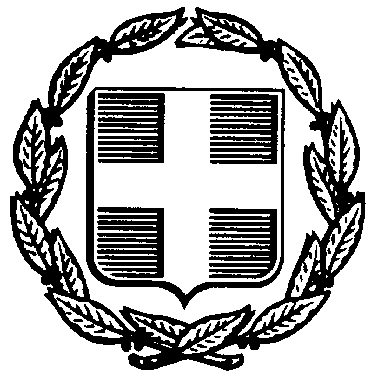 ΕΛΛΗΝΙΚΗ ΔΗΜΟΚΡΑΤΙΑΥΠΟΥΡΓΕΙΟ ΠΑΙΔΕΙΑΣ ΚΑΙ ΘΡΗΣΚΕΥΜΑΤΩΝ,ΠΟΛΙΤΙΣΜΟΥ ΚΑΙ ΑΘΛΗΤΙΣΜΟΥ---ΓΕΝΙΚΗ ΔΙΕΥΘΥΝΣΗ ΔΙΟΙΚΗΣΗΣΠΡΩΤΟΒΑΘΜΙΑΣ & ΔΕΥΤΕΡΟΒΑΘΜΙΑΣ ΕΚΠΑΙΔΕΥΣΗΣΔΙΕΥΘΥΝΣΗ ΠΡΟΣΩΠΙΚΟΥΔΕΥΤΕΡΟΒΑΘΜΙΑΣ ΕΚΠΑΙΔΕΥΣΗΣΤΜΗΜΑ Α΄ ΔΙΟΡΙΣΜΩΝ---Ταχ. Δ/νση:  Ανδρέα Παπανδρέου 37Τ.Κ. – Πόλη:  151 80 - ΜαρούσιE-mail : t09pde1@minedu.gov.gr  Fax: 210 344 2867  Πληροφορίες-Τηλέφωνα :ΕΛΛΗΝΙΚΗ ΔΗΜΟΚΡΑΤΙΑΥΠΟΥΡΓΕΙΟ ΠΑΙΔΕΙΑΣ ΚΑΙ ΘΡΗΣΚΕΥΜΑΤΩΝ,ΠΟΛΙΤΙΣΜΟΥ ΚΑΙ ΑΘΛΗΤΙΣΜΟΥ---ΓΕΝΙΚΗ ΔΙΕΥΘΥΝΣΗ ΔΙΟΙΚΗΣΗΣΠΡΩΤΟΒΑΘΜΙΑΣ & ΔΕΥΤΕΡΟΒΑΘΜΙΑΣ ΕΚΠΑΙΔΕΥΣΗΣΔΙΕΥΘΥΝΣΗ ΠΡΟΣΩΠΙΚΟΥΔΕΥΤΕΡΟΒΑΘΜΙΑΣ ΕΚΠΑΙΔΕΥΣΗΣΤΜΗΜΑ Α΄ ΔΙΟΡΙΣΜΩΝ---Ταχ. Δ/νση:  Ανδρέα Παπανδρέου 37Τ.Κ. – Πόλη:  151 80 - ΜαρούσιE-mail : t09pde1@minedu.gov.gr  Fax: 210 344 2867  Πληροφορίες-Τηλέφωνα :                                   Βαθμός Ασφαλείας :                                                                                                                               Να διατηρηθεί μέχρι :                                                                       Μαρούσι,                 24   Αυγούστου 2012Αρ. Πρωτ.                              96580 /Δ2Βαθμός Προτερ.            ΕΞ. ΕΠΕΙΓΟΝ                                   Βαθμός Ασφαλείας :                                                                                                                               Να διατηρηθεί μέχρι :                                                                       Μαρούσι,                 24   Αυγούστου 2012Αρ. Πρωτ.                              96580 /Δ2Βαθμός Προτερ.            ΕΞ. ΕΠΕΙΓΟΝΕΛΛΗΝΙΚΗ ΔΗΜΟΚΡΑΤΙΑΥΠΟΥΡΓΕΙΟ ΠΑΙΔΕΙΑΣ ΚΑΙ ΘΡΗΣΚΕΥΜΑΤΩΝ,ΠΟΛΙΤΙΣΜΟΥ ΚΑΙ ΑΘΛΗΤΙΣΜΟΥ---ΓΕΝΙΚΗ ΔΙΕΥΘΥΝΣΗ ΔΙΟΙΚΗΣΗΣΠΡΩΤΟΒΑΘΜΙΑΣ & ΔΕΥΤΕΡΟΒΑΘΜΙΑΣ ΕΚΠΑΙΔΕΥΣΗΣΔΙΕΥΘΥΝΣΗ ΠΡΟΣΩΠΙΚΟΥΔΕΥΤΕΡΟΒΑΘΜΙΑΣ ΕΚΠΑΙΔΕΥΣΗΣΤΜΗΜΑ Α΄ ΔΙΟΡΙΣΜΩΝ---Ταχ. Δ/νση:  Ανδρέα Παπανδρέου 37Τ.Κ. – Πόλη:  151 80 - ΜαρούσιE-mail : t09pde1@minedu.gov.gr  Fax: 210 344 2867  Πληροφορίες-Τηλέφωνα :ΕΛΛΗΝΙΚΗ ΔΗΜΟΚΡΑΤΙΑΥΠΟΥΡΓΕΙΟ ΠΑΙΔΕΙΑΣ ΚΑΙ ΘΡΗΣΚΕΥΜΑΤΩΝ,ΠΟΛΙΤΙΣΜΟΥ ΚΑΙ ΑΘΛΗΤΙΣΜΟΥ---ΓΕΝΙΚΗ ΔΙΕΥΘΥΝΣΗ ΔΙΟΙΚΗΣΗΣΠΡΩΤΟΒΑΘΜΙΑΣ & ΔΕΥΤΕΡΟΒΑΘΜΙΑΣ ΕΚΠΑΙΔΕΥΣΗΣΔΙΕΥΘΥΝΣΗ ΠΡΟΣΩΠΙΚΟΥΔΕΥΤΕΡΟΒΑΘΜΙΑΣ ΕΚΠΑΙΔΕΥΣΗΣΤΜΗΜΑ Α΄ ΔΙΟΡΙΣΜΩΝ---Ταχ. Δ/νση:  Ανδρέα Παπανδρέου 37Τ.Κ. – Πόλη:  151 80 - ΜαρούσιE-mail : t09pde1@minedu.gov.gr  Fax: 210 344 2867  Πληροφορίες-Τηλέφωνα :ΠΡΟΣ: Τις Δ/νσεις Β/θμιας Εκπ/σης  Έδρες  τουςΕΛΛΗΝΙΚΗ ΔΗΜΟΚΡΑΤΙΑΥΠΟΥΡΓΕΙΟ ΠΑΙΔΕΙΑΣ ΚΑΙ ΘΡΗΣΚΕΥΜΑΤΩΝ,ΠΟΛΙΤΙΣΜΟΥ ΚΑΙ ΑΘΛΗΤΙΣΜΟΥ---ΓΕΝΙΚΗ ΔΙΕΥΘΥΝΣΗ ΔΙΟΙΚΗΣΗΣΠΡΩΤΟΒΑΘΜΙΑΣ & ΔΕΥΤΕΡΟΒΑΘΜΙΑΣ ΕΚΠΑΙΔΕΥΣΗΣΔΙΕΥΘΥΝΣΗ ΠΡΟΣΩΠΙΚΟΥΔΕΥΤΕΡΟΒΑΘΜΙΑΣ ΕΚΠΑΙΔΕΥΣΗΣΤΜΗΜΑ Α΄ ΔΙΟΡΙΣΜΩΝ---Ταχ. Δ/νση:  Ανδρέα Παπανδρέου 37Τ.Κ. – Πόλη:  151 80 - ΜαρούσιE-mail : t09pde1@minedu.gov.gr  Fax: 210 344 2867  Πληροφορίες-Τηλέφωνα :ΕΛΛΗΝΙΚΗ ΔΗΜΟΚΡΑΤΙΑΥΠΟΥΡΓΕΙΟ ΠΑΙΔΕΙΑΣ ΚΑΙ ΘΡΗΣΚΕΥΜΑΤΩΝ,ΠΟΛΙΤΙΣΜΟΥ ΚΑΙ ΑΘΛΗΤΙΣΜΟΥ---ΓΕΝΙΚΗ ΔΙΕΥΘΥΝΣΗ ΔΙΟΙΚΗΣΗΣΠΡΩΤΟΒΑΘΜΙΑΣ & ΔΕΥΤΕΡΟΒΑΘΜΙΑΣ ΕΚΠΑΙΔΕΥΣΗΣΔΙΕΥΘΥΝΣΗ ΠΡΟΣΩΠΙΚΟΥΔΕΥΤΕΡΟΒΑΘΜΙΑΣ ΕΚΠΑΙΔΕΥΣΗΣΤΜΗΜΑ Α΄ ΔΙΟΡΙΣΜΩΝ---Ταχ. Δ/νση:  Ανδρέα Παπανδρέου 37Τ.Κ. – Πόλη:  151 80 - ΜαρούσιE-mail : t09pde1@minedu.gov.gr  Fax: 210 344 2867  Πληροφορίες-Τηλέφωνα :KOIN:Περιφερειακούς Διευθυντές  Εκπαίδευσης    2.       Ι .Τ.Υ.Ε. «ΔΙΟΦΑΝΤΟΣ»ΘΕΜΑ :Πρόσκληση υποψήφιων εκπαιδευτικών, οι οποίοι είναι εγγεγραμμένοι στους πίνακες ειδικών κατηγοριών σύμφωνα με τις διατάξεις του άρθρου 9 παρ.10 του Ν.3848/2010 (ΦΕΚ 71 Α΄): α) γονέων περισσότερων των τριών τέκνων που είναι ανήλικα ή υπηρετούν τη στρατιωτική τους θητεία ή σπουδάζουν, β) εκπαιδευτικών με ποσοστό μόνιμης αναπηρίας 67% και άνω, που συμπληρώνουν τουλάχιστον δώδεκα (12) μήνες πραγματικής προϋπηρεσίας προσωρινού αναπληρωτή ή ωρομίσθιου εκπαιδευτικού, γ) εκπαιδευτικών γονέων τέκνων με ποσοστό μόνιμης αναπηρίας 67% και άνω, που συμπληρώνουν τουλάχιστον δώδεκα (12) μήνες πραγματικής προϋπηρεσίας προσωρινού αναπληρωτή ή ωρομίσθιου εκπαιδευτικού, και δ) ιδιωτικών εκπαιδευτικών που εμπίπτουν στην παράγραφο 1 του άρθρου 5 του ν. 3194/2003, για μόνιμο διορισμό σε κενές οργανικές θέσεις σχολείων Δευτεροβάθμιας Εκπαίδευσης κατά το σχολικό έτος 2012-2013 Πρόσκληση υποψήφιων εκπαιδευτικών, οι οποίοι είναι εγγεγραμμένοι στους πίνακες ειδικών κατηγοριών σύμφωνα με τις διατάξεις του άρθρου 9 παρ.10 του Ν.3848/2010 (ΦΕΚ 71 Α΄): α) γονέων περισσότερων των τριών τέκνων που είναι ανήλικα ή υπηρετούν τη στρατιωτική τους θητεία ή σπουδάζουν, β) εκπαιδευτικών με ποσοστό μόνιμης αναπηρίας 67% και άνω, που συμπληρώνουν τουλάχιστον δώδεκα (12) μήνες πραγματικής προϋπηρεσίας προσωρινού αναπληρωτή ή ωρομίσθιου εκπαιδευτικού, γ) εκπαιδευτικών γονέων τέκνων με ποσοστό μόνιμης αναπηρίας 67% και άνω, που συμπληρώνουν τουλάχιστον δώδεκα (12) μήνες πραγματικής προϋπηρεσίας προσωρινού αναπληρωτή ή ωρομίσθιου εκπαιδευτικού, και δ) ιδιωτικών εκπαιδευτικών που εμπίπτουν στην παράγραφο 1 του άρθρου 5 του ν. 3194/2003, για μόνιμο διορισμό σε κενές οργανικές θέσεις σχολείων Δευτεροβάθμιας Εκπαίδευσης κατά το σχολικό έτος 2012-2013 Πρόσκληση υποψήφιων εκπαιδευτικών, οι οποίοι είναι εγγεγραμμένοι στους πίνακες ειδικών κατηγοριών σύμφωνα με τις διατάξεις του άρθρου 9 παρ.10 του Ν.3848/2010 (ΦΕΚ 71 Α΄): α) γονέων περισσότερων των τριών τέκνων που είναι ανήλικα ή υπηρετούν τη στρατιωτική τους θητεία ή σπουδάζουν, β) εκπαιδευτικών με ποσοστό μόνιμης αναπηρίας 67% και άνω, που συμπληρώνουν τουλάχιστον δώδεκα (12) μήνες πραγματικής προϋπηρεσίας προσωρινού αναπληρωτή ή ωρομίσθιου εκπαιδευτικού, γ) εκπαιδευτικών γονέων τέκνων με ποσοστό μόνιμης αναπηρίας 67% και άνω, που συμπληρώνουν τουλάχιστον δώδεκα (12) μήνες πραγματικής προϋπηρεσίας προσωρινού αναπληρωτή ή ωρομίσθιου εκπαιδευτικού, και δ) ιδιωτικών εκπαιδευτικών που εμπίπτουν στην παράγραφο 1 του άρθρου 5 του ν. 3194/2003, για μόνιμο διορισμό σε κενές οργανικές θέσεις σχολείων Δευτεροβάθμιας Εκπαίδευσης κατά το σχολικό έτος 2012-2013 Πρόσκληση υποψήφιων εκπαιδευτικών, οι οποίοι είναι εγγεγραμμένοι στους πίνακες ειδικών κατηγοριών σύμφωνα με τις διατάξεις του άρθρου 9 παρ.10 του Ν.3848/2010 (ΦΕΚ 71 Α΄): α) γονέων περισσότερων των τριών τέκνων που είναι ανήλικα ή υπηρετούν τη στρατιωτική τους θητεία ή σπουδάζουν, β) εκπαιδευτικών με ποσοστό μόνιμης αναπηρίας 67% και άνω, που συμπληρώνουν τουλάχιστον δώδεκα (12) μήνες πραγματικής προϋπηρεσίας προσωρινού αναπληρωτή ή ωρομίσθιου εκπαιδευτικού, γ) εκπαιδευτικών γονέων τέκνων με ποσοστό μόνιμης αναπηρίας 67% και άνω, που συμπληρώνουν τουλάχιστον δώδεκα (12) μήνες πραγματικής προϋπηρεσίας προσωρινού αναπληρωτή ή ωρομίσθιου εκπαιδευτικού, και δ) ιδιωτικών εκπαιδευτικών που εμπίπτουν στην παράγραφο 1 του άρθρου 5 του ν. 3194/2003, για μόνιμο διορισμό σε κενές οργανικές θέσεις σχολείων Δευτεροβάθμιας Εκπαίδευσης κατά το σχολικό έτος 2012-2013 Ο ΥΦΥΠΟΥΡΓΟΣΘΕΟΔΩΡΟΣ Π. ΠΑΠΑΘΕΟΔΩΡΟΥΑΙΤΗΣΗ – ΔΗΛΩΣΗ ΠΡΟΤΙΜΗΣΕΩΝ ΥΠΟΨΗΦΙΩΝ ΕΚΠΑΙΔΕΥΤΙΚΩΝ ΕΙΔΙΚΩΝ ΚΑΤΗΓΟΡΙΩΝ ΤΗΣ ΔΕΥΤΕΡΟΒΑΘΜΙΑΣ ΕΚΠΑΙΔΕΥΣΗΣ ΓΙΑ ΜΟΝΙΜΟ ΔΙΟΡΙΣΜΟ ΣΧΟΛΙΚΟΥ ΕΤΟΥΣ 2012-2013Της  αριθμ. 96580/Δ2/24-08-2012 (ΑΔΑ:  Β4ΓΤ9-ΛΔΔ) εγκυκλίου του ΥΠΑΙΘΠΑ(επέχει θέση Υπεύθυνης Δήλωσης του Ν.1599/86)Δηλώνω υπεύθυνα και εν γνώσει των συνεπειών του άρθρου 8 του Ν.1599/86 ότι:1. Δεν υπηρετώ σε θέση μόνιμου εκπαιδευτικού της ημεδαπής ή της αλλοδαπής.2. Δεν απολύθηκα από θέση δημόσιας υπηρεσίας ή Ο.Τ.Α. ή άλλου νομικού προσώπου του δημοσίου τομέα, λόγω επιβολής της πειθαρχικής ποινής της οριστικής παύσης ή λόγω καταγγελίας της σύμβασης εργασίας για σπουδαίο λόγο, οφειλόμενο σε υπαιτιότητά μου, ή ότι, σε αντίθετη περίπτωση, έχει παρέλθει πενταετία από την απόλυση.3. Δεν εμπίπτω στα κωλύματα διορισμού του άρθρου 8 του Ν.3528/2007 (Υπαλληλικός Κώδικας).4. Δεν διώκομαι  ως φυγόδικος ή φυγόποινος.5. α. Δεν είμαι ιδιοκτήτης φροντιστηρίου, ούτε διδάσκω, δεν είμαι μέτοχος σε εταιρεία κατά τις διατάξεις του Υ.Κ., ούτε έχω οποιαδήποτε εμπορική ιδιότητα .  β. Είμαι ιδιοκτήτης φροντιστηρίου / διδάσκω / είμαι μέτοχος σε εταιρεία κατά τις διατάξεις του Υπαλληλικού κώδικα / έχω οποιαδήποτε  εμπορική ιδιότητα και θα παραιτηθώ ή θα αναστείλω τη λειτουργία των επιχειρήσεών μου πριν την ανάληψη υπηρεσίας ως εκπαιδευτικού .6. Έχω υποβάλει το απαιτούμενο πιστοποιητικό υγείας σύμφωνα με την αριθμ. 91856/Δ2/8-8-2012 (ΑΔΑ:Β4Γ69-3ΛΡ) εγκύκλιο του  ΥΠΑΙΘΠΑ [αφορά μόνο τις κατηγορίες των εκπαιδευτικών με μόνιμη αναπηρία 67% και άνω και των εκπαιδευτικών με τέκνα με μόνιμη αναπηρία 67% και άνω].7.  Είμαι υγιής και θα υποβάλω το πιστοποιητικό υγείας από Πρωτοβάθμια Υγειονομική Επιτροπή κατά  την ανάληψη υπηρεσίας (αφορά τις περιπτώσεις α, γ, και δ του άρθρου 9 παρ.10 ν.3848/2010)8. Γνωρίζω ότι αν δεν αναλάβω για οποιονδήποτε λόγο υπηρεσία  εντός της προθεσμίας που ορίζεται κατά την ανακοίνωση του διορισμού μου ή παραιτηθώ μέσα σ’ ένα χρόνο από την ημερομηνία δημοσίευσης στην Εφημερίδα της Κυβερνήσεως της απόφασης διορισμού μου, δεν έχω δικαίωμα να ενταχθώ στο μέλλον σε πίνακες αναπληρωτών.9.  Έχω εκπληρώσει τις στρατιωτικές μου υποχρεώσεις / Έχω νόμιμα απαλλαγεί από αυτές. 10. Δεν υπηρετώ σε Ιδιωτικό Σχολείο με οποιαδήποτε μορφή εργασίας (για την περίπτωση του πίνακα Δ ειδικών κατηγοριών) 11. Έχω διαβάσει την αριθμ. 96580/Δ2/24-08-2012 (ΑΔΑ: Β4ΓΤ9-ΛΔΔ) εγκύκλιο του ΥΠΑΙΘΠΑ & ενημερωθεί για τις κατά περίπτωση ισχύουσες νομικές διατάξεις.Δηλώνω υπεύθυνα και εν γνώσει των συνεπειών του άρθρου 8 του Ν.1599/86 ότι:1. Δεν υπηρετώ σε θέση μόνιμου εκπαιδευτικού της ημεδαπής ή της αλλοδαπής.2. Δεν απολύθηκα από θέση δημόσιας υπηρεσίας ή Ο.Τ.Α. ή άλλου νομικού προσώπου του δημοσίου τομέα, λόγω επιβολής της πειθαρχικής ποινής της οριστικής παύσης ή λόγω καταγγελίας της σύμβασης εργασίας για σπουδαίο λόγο, οφειλόμενο σε υπαιτιότητά μου, ή ότι, σε αντίθετη περίπτωση, έχει παρέλθει πενταετία από την απόλυση.3. Δεν εμπίπτω στα κωλύματα διορισμού του άρθρου 8 του Ν.3528/2007 (Υπαλληλικός Κώδικας).4. Δεν διώκομαι  ως φυγόδικος ή φυγόποινος.5. α. Δεν είμαι ιδιοκτήτης φροντιστηρίου, ούτε διδάσκω, δεν είμαι μέτοχος σε εταιρεία κατά τις διατάξεις του Υ.Κ., ούτε έχω οποιαδήποτε εμπορική ιδιότητα .  β. Είμαι ιδιοκτήτης φροντιστηρίου / διδάσκω / είμαι μέτοχος σε εταιρεία κατά τις διατάξεις του Υπαλληλικού κώδικα / έχω οποιαδήποτε  εμπορική ιδιότητα και θα παραιτηθώ ή θα αναστείλω τη λειτουργία των επιχειρήσεών μου πριν την ανάληψη υπηρεσίας ως εκπαιδευτικού .6. Έχω υποβάλει το απαιτούμενο πιστοποιητικό υγείας σύμφωνα με την αριθμ. 91856/Δ2/8-8-2012 (ΑΔΑ:Β4Γ69-3ΛΡ) εγκύκλιο του  ΥΠΑΙΘΠΑ [αφορά μόνο τις κατηγορίες των εκπαιδευτικών με μόνιμη αναπηρία 67% και άνω και των εκπαιδευτικών με τέκνα με μόνιμη αναπηρία 67% και άνω].7.  Είμαι υγιής και θα υποβάλω το πιστοποιητικό υγείας από Πρωτοβάθμια Υγειονομική Επιτροπή κατά  την ανάληψη υπηρεσίας (αφορά τις περιπτώσεις α, γ, και δ του άρθρου 9 παρ.10 ν.3848/2010)8. Γνωρίζω ότι αν δεν αναλάβω για οποιονδήποτε λόγο υπηρεσία  εντός της προθεσμίας που ορίζεται κατά την ανακοίνωση του διορισμού μου ή παραιτηθώ μέσα σ’ ένα χρόνο από την ημερομηνία δημοσίευσης στην Εφημερίδα της Κυβερνήσεως της απόφασης διορισμού μου, δεν έχω δικαίωμα να ενταχθώ στο μέλλον σε πίνακες αναπληρωτών.9.  Έχω εκπληρώσει τις στρατιωτικές μου υποχρεώσεις / Έχω νόμιμα απαλλαγεί από αυτές. 10. Δεν υπηρετώ σε Ιδιωτικό Σχολείο με οποιαδήποτε μορφή εργασίας (για την περίπτωση του πίνακα Δ ειδικών κατηγοριών) 11. Έχω διαβάσει την αριθμ. 96580/Δ2/24-08-2012 (ΑΔΑ: Β4ΓΤ9-ΛΔΔ) εγκύκλιο του ΥΠΑΙΘΠΑ & ενημερωθεί για τις κατά περίπτωση ισχύουσες νομικές διατάξεις.Δηλώνω υπεύθυνα και εν γνώσει των συνεπειών του άρθρου 8 του Ν.1599/86 ότι:1. Δεν υπηρετώ σε θέση μόνιμου εκπαιδευτικού της ημεδαπής ή της αλλοδαπής.2. Δεν απολύθηκα από θέση δημόσιας υπηρεσίας ή Ο.Τ.Α. ή άλλου νομικού προσώπου του δημοσίου τομέα, λόγω επιβολής της πειθαρχικής ποινής της οριστικής παύσης ή λόγω καταγγελίας της σύμβασης εργασίας για σπουδαίο λόγο, οφειλόμενο σε υπαιτιότητά μου, ή ότι, σε αντίθετη περίπτωση, έχει παρέλθει πενταετία από την απόλυση.3. Δεν εμπίπτω στα κωλύματα διορισμού του άρθρου 8 του Ν.3528/2007 (Υπαλληλικός Κώδικας).4. Δεν διώκομαι  ως φυγόδικος ή φυγόποινος.5. α. Δεν είμαι ιδιοκτήτης φροντιστηρίου, ούτε διδάσκω, δεν είμαι μέτοχος σε εταιρεία κατά τις διατάξεις του Υ.Κ., ούτε έχω οποιαδήποτε εμπορική ιδιότητα .  β. Είμαι ιδιοκτήτης φροντιστηρίου / διδάσκω / είμαι μέτοχος σε εταιρεία κατά τις διατάξεις του Υπαλληλικού κώδικα / έχω οποιαδήποτε  εμπορική ιδιότητα και θα παραιτηθώ ή θα αναστείλω τη λειτουργία των επιχειρήσεών μου πριν την ανάληψη υπηρεσίας ως εκπαιδευτικού .6. Έχω υποβάλει το απαιτούμενο πιστοποιητικό υγείας σύμφωνα με την αριθμ. 91856/Δ2/8-8-2012 (ΑΔΑ:Β4Γ69-3ΛΡ) εγκύκλιο του  ΥΠΑΙΘΠΑ [αφορά μόνο τις κατηγορίες των εκπαιδευτικών με μόνιμη αναπηρία 67% και άνω και των εκπαιδευτικών με τέκνα με μόνιμη αναπηρία 67% και άνω].7.  Είμαι υγιής και θα υποβάλω το πιστοποιητικό υγείας από Πρωτοβάθμια Υγειονομική Επιτροπή κατά  την ανάληψη υπηρεσίας (αφορά τις περιπτώσεις α, γ, και δ του άρθρου 9 παρ.10 ν.3848/2010)8. Γνωρίζω ότι αν δεν αναλάβω για οποιονδήποτε λόγο υπηρεσία  εντός της προθεσμίας που ορίζεται κατά την ανακοίνωση του διορισμού μου ή παραιτηθώ μέσα σ’ ένα χρόνο από την ημερομηνία δημοσίευσης στην Εφημερίδα της Κυβερνήσεως της απόφασης διορισμού μου, δεν έχω δικαίωμα να ενταχθώ στο μέλλον σε πίνακες αναπληρωτών.9.  Έχω εκπληρώσει τις στρατιωτικές μου υποχρεώσεις / Έχω νόμιμα απαλλαγεί από αυτές. 10. Δεν υπηρετώ σε Ιδιωτικό Σχολείο με οποιαδήποτε μορφή εργασίας (για την περίπτωση του πίνακα Δ ειδικών κατηγοριών) 11. Έχω διαβάσει την αριθμ. 96580/Δ2/24-08-2012 (ΑΔΑ: Β4ΓΤ9-ΛΔΔ) εγκύκλιο του ΥΠΑΙΘΠΑ & ενημερωθεί για τις κατά περίπτωση ισχύουσες νομικές διατάξεις.ΔΙΕΥΘΥΝΣΗΟΝΟΜΑΤΕΠΩΝΥΜΟ ΚΑΤΑΧΩΡΗΤΗΟ/Η   ΑΙΤΩΝ/ΟΥΣΑΥπογραφήΥπογραφήΥπογραφή